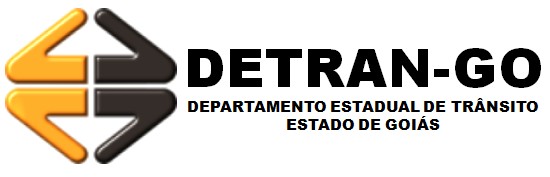 DECLARAÇÃO DE INDICAÇÃO DE REAL CONDUTOR – DIRCÀ Presidência do DETRAN/GOEu,1 – Identificação do(a) Infrator(a):residente e domiciliado à:2 – Endereço do(a) Infrator(a):DECLARO,  sob  as  penas  da  Lei,  perante  o  Departamento  Estadual  de  Trânsito  de  Goiás  –DETRAN/GO, que eu estava conduzindo o veículo:3 – Dados do Veículo:Data em que eu estava conduzindo o veículo:           /            / 20  	Órgão Autuador:foi por mim cometida e, portanto, a possível pontuação decorrente da citada infração deverá a mim ser atribuída.Responsabilizo-me, sob as penas da Lei Civil e Criminal, pela presente requisição.Nestes termos, pede deferimento.                                          ,             de                                              de 20        _.Proprietário(a) do VeículoCondutor(a) Infrator(a)Documentação exigida (anexar ao presente requerimento):a) Cópia autenticada em cartório da CNH do infrator;b) Reconhecimento de firma das assinaturas do Proprietário do Veículo e do Condutor Infrator como “verdadeira”, “autêntica” ou “aposta na presença do tabelião”;c) Todos os campos acima deverão ser devidamente preenchidos, sob pena de recusa do requerimento;Em casos de PROCURAÇÃO, seguir ainda as orientações descritas no site  www.detran.go.gov.br no link:  Serviços com Procuração.VVD-Doc8001Rev003-101014Departamento Estadual de Trânsito de Goiás – www.detran.go.gov.br Av. Atílio Corrêa Lima, s/n, Cidade Jardim – CEP 74.425-091 – Goiânia/GO Grande Goiânia (62-154) – Outras localidades (62-3269-8800)Nome:Nome:Nome:Nome:Nome:CPF:Nº CNH:Categoria:Identidade:Órgão Expedidor: